Figure S1 Associations between maternal suicide attempt, onset of maternal mental illness after birth, and child hospitalizationaaModels a and b are adjusted for maternal age, parity, mental illness, child sex, preterm birth, socioeconomic disadvantage, place of residence, and year of childbirth. Model c is additionally adjusted for the onset of maternal mental illness after birth.Table S1 Diagnostic codes for suicide attempt and child outcomes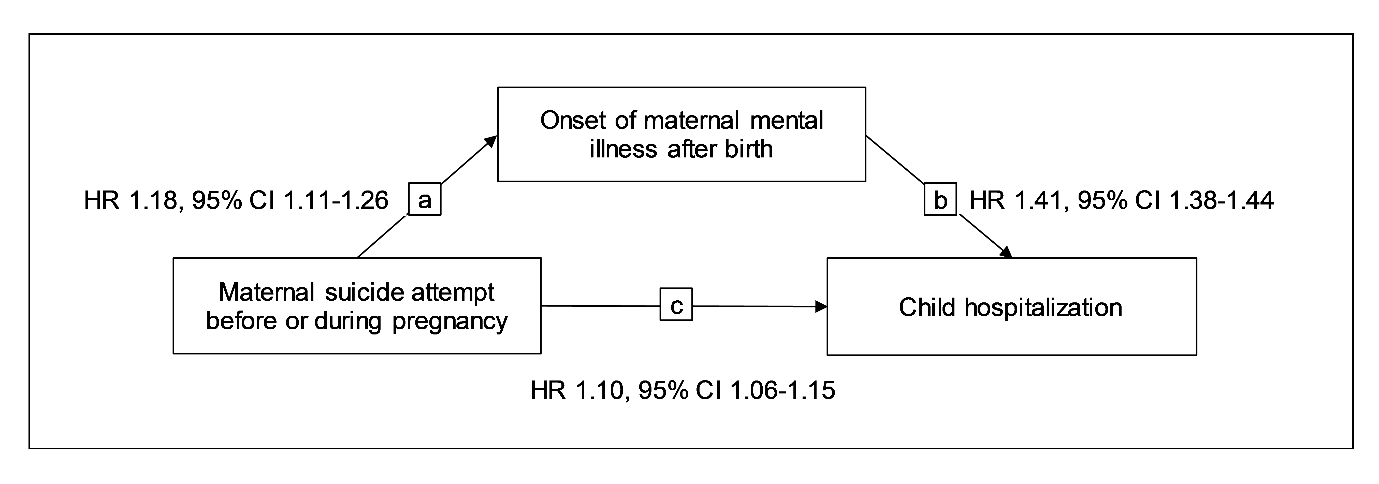 aSteliarova-Foucher, E., Stiller, C., Lacour, B., & Kaatsch, P. (2005). International Classification of Childhood Cancer, third edition. Cancer, 103(7), 1457–1467. doi:10.1002/cncr.20910Table S2 Association of maternal suicide attempt and mental illness with any child hospitalizationaAdjusted for maternal age, parity, child sex, preterm birth, socioeconomic disadvantage, place of residence, and year of childbirth.bAdditionally adjusted for maternal mental illness before or during pregnancy.International Classification of Diseases, tenth revisionSuicide attemptX60-X84, Y87.0Method at suicide attemptPoisoningX60-X69HangingX70Cutting or piercingX78, X79OtherX71-X77, X80-X84, Y87.0Infectious diseaseRespiratoryJ00-J06, J09-J18, J20-J22, J30Otitis mediaH66, H67, H92GastroenteritisA00-A09Encephalitis, meningitisA83-A87, A92.2, A92.3, B94.1, G00-G05SepticemiaA40, A41, R57.2SkinL00-L08Vaccine preventableA08.0, A35-A37, A39, A40.3, A41.3, A49.2, A80, B01, B05, B06, B15, B16, B26, B91, B95.3, B96.3OtherP23, P35-P39Dental cariesMildK02AdvancedK04.0-K04.7, K05.2, K05.3Atopic conditionAsthmaJ45AnaphylaxisT78.0, T78.2-T78.4, T80.5, T88.6, T88.7DermatitisL20, L23, L27OtherD69.0, J67, J82, K52.2, L23, L50.0, M13.8, M30.1, Z88, Z91.0InjuryFractureS02, S12, S22, S32, S42, S52, S62, S72, S82, S92, T02.0-T02.7, T08, T10, T12Wounds and dislocationsS00, S01, S03, S10, S11, S13, S20, S21, S23, S30, S31, S33, S40, S41, S43, S50, S51, S53, S60, S61, S63, S70, S71, S73, S80, S81, S83, S90, S91, S93, T00.0-T00.3, T01.0-T01.3, T03.0-T03.3, T09.0, T09.1, T11.0-T11.2, T13.0-T13.2Amputation, crush, and nerve injuriesS04-S08, S14-S18, S24-S28, S34-S38, S44-S48, S54-S58, S64-S68, S74-S78, S84-S88, S94-S98, T04.0-T04.3, T05.0-T05.5, T11.3, T11.6, T13.3, T13.6ConcussionS06.0Burns, poisoning, foreign bodyT15-T19, T20-T32, T36-T50, X40-X49, W44, W45MaltreatmentT73, T74, X85-X99, Y00-Y09AppendicitisK35-K37CancerCodes published in Steliarova-Foucher et alaHazard ratio (95% CI)aMaternal suicide and mental illness before or during pregnancySuicide attempt and mental illness combined1.45 (1.38-1.53)Suicide attempt only1.48 (1.36-1.60)Mental illness only1.44 (1.41-1.47)No suicide attempt or mental illnessReferenceTiming of maternal suicide attemptbFirst attempt after childbirth1.49 (1.41-1.58)Repeat attempt after childbirth1.23 (1.06-1.44)Attempt before childbirth only1.12 (1.07-1.17)No attemptReference